Character Search in a StringOutput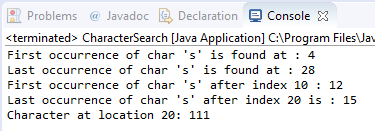 Source Codepackage ClassExercises;public class CharacterSearch {	public static void main(String[] args) {		 // This is a string in which a character	    // to be searched.	    String str = "GeeksforGeeks is a computer science portal";	    // Returns index of first occurrence of character.	    int firstIndex = str.indexOf('s');	    System.out.println("First occurrence of char 's'" +	                       " is found at : " + firstIndex);	    // Returns index of last occurrence specified character.	    int lastIndex = str.lastIndexOf('s');	    System.out.println("Last occurrence of char 's' is" +	                       " found at : " + lastIndex);	    // Index of the first occurrence of specified char	    // after the specified index if found.	    int first_in = str.indexOf('s', 10);	    System.out.println("First occurrence of char 's'" +	                       " after index 10 : " + first_in);	    int last_in = str.lastIndexOf('s', 20);	    System.out.println("Last occurrence of char 's'" +	                     " after index 20 is : " + last_in);	    // gives ASCII value of character at location 20	    int char_at = str.charAt(20);	    System.out.println("Character at location 20: " +	                                             char_at);	    // throws StringIndexOutOfBoundsException	    // char_at = str.charAt(50);	}}